INDIAN SCHOOL ALWADI ALKABIR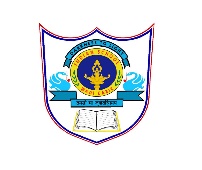 DEPARTMENT OF SOCIAL SCIENCEFinal Examination: 2022-23CLASS: VII                                                               	                          	            Max: Marks: 80        Date: 14- 03 -2023                                                                                                   Time:  3 Hrs.General Instructions: Ensure that you have written your name and roll number correctly.This Question paper has three parts, Section A (History) B (Civics) and C (Geography).All questions are compulsoryAttach the Map along with your answer script.All the answers must be correctly numbered as in the question paper in the Answer sheet provided.  SECTION - A (HISTORY) 30 MARKS SECTION - A (HISTORY) 30 MARKS SECTION - A (HISTORY) 30 MARKS IMultiple Choice Questions: -2 Marks1The perennial river Kaveri flows from.a) Surat   b) Thanjavur     c) Uraiyur      d) Vrindavan1 Mark2The new political groups emerged in the subcontinent during the first half of the __________. a) 18th Century       b)  17th Century       c) 15th Century            d) 10th Century1 MarkIIFill in the Blanks: -1 Marks3A tribal group which controlled large parts of the Brahmaputra Valley ___________.                             1 MarkIIIMatch the Following: -2 Marks4Sufi saint                                           A) Agriculturists1 Mark5Jats                                                     B) Kabul1 Mark                                                            C) Khwaja Muinuddin ChishtiIVAnswer in One Sentence: -3 Marks6How was water supplied to the city of Thanjavur?1 Mark7What made the Brahmanas more influential in the Gond Society?1 Mark8Why did the Nawab of Awadh and Bengal try to do away with the Jagirdari system? 1 MarkVAnswer in brief: -6 Marks9Give an account of the architecture of Hampi.2 Marks10Observe the picture and answer the questions below:- 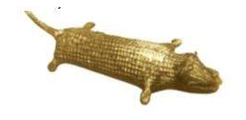 Which metal is the crocodile made of?In which state was this crocodile found in.2 Marks11How were peasant-pastoralists were  important to Shivaji?2 MarksVIAnswer the following: -6 Marks12Why did people from distant lands visit Surat?3 Marks13What were the policies adopted by Asaf Jah to Strengthen his position?3 MarksVIIAnswer in Detail: -5 Marks14List the similarities between the Gonds and Ahoms.                                                      ORWhat were the changes took place in varna-based society?5 MarksVIIIOn the given outline map of India, locate and label the following places.A) Ujjain     B) Mewar     C) Delhi     D) Kannauj     E) Nalanda5 MarksSECTION - B (CIVICS) 20 MARKS SECTION - B (CIVICS) 20 MARKS SECTION - B (CIVICS) 20 MARKS   IXMultiple Choice Questions: -2 Marks15A programme which is transmitted widely in a Television or Radio is called as ___________.a) Studio         b) Publish        c) Broadcast          d) Technology1 Mark16People elect or replace their representatives by using their power over ____________.(a) Ballot Box            (b) Government          (c) Companies             (d) Religion1 MarkXFill in the Blanks: -1 Mark17We can purchase goods through _________   without going to the markets1 MarkXIMatch the following: -2 Marks18 Independent media                               A) Rallies, chakka jam etc1 Mark19 Creative expression                               B) Democracy1 Mark                                                                   C) Poems, song, paintings etcXIIAnswer in One Sentence: -3 Marks20What do you mean by the term 'censorship'?1 Mark21Define the term ‘Credit’.1 Mark22On what basis are people discriminated?1 MarkXIIIAnswer in Brief: -4 Marks23In what ways does media play an important role in a democracy?2 Marks24Observe the picture and answer the questions below: 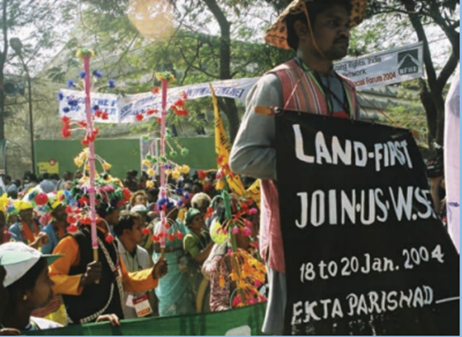 2 MarksA) Name the caption given to this picture in the textbook.B) How can the poems, songs or stories draw our attention on various issues?XIVAnswer the Following: -3 Marks25Why did the villagers set up Tawa Matsya Sangh? 3 MarksXV Answer in Detail: -  5 Marks26How is the chain of markets set up?                                                OR‘Buying and selling can take place without going to a marketplace’. Explain this statement with the help of examples.5 MarksSECTION - C (GEOGRAPHY) 30 MARKS SECTION - C (GEOGRAPHY) 30 MARKS SECTION - C (GEOGRAPHY) 30 MARKS XVIMultiple Choice Questions: -3 Marks1Which type of rocks are called the primary rocks?(a) Fossils  (b) Igneous  (c) Metamorphic  (d) Sedimentary1 Mark2The other name of the coniferous forests is a) Taiga      b) Tundra      c) Mediterranean       d) None of these1 Mark3The Amazon Basin is the largest river basin in a) America   b) World   c) Africa   d) Australia1 MarkXVIIFill in the Blanks: -1 Mark4The place where a building or a settlement develops is called its ________.1 MarkXVIIIMatch the Following: -2 Marks5Fossils                                         A) Toucans1 Mark6Manioc                                       B) Remains of the dead plants and animals1 Mark                                                    C)  Amazon                    XIXAnswer in One Sentence: -3 Marks7What are the three layers of the earth?1 Mark   8In which climatic conditions are citrus fruits cultivated?1 Mark9What are the different kinds of activities practiced by the people in rural areas?1 MarkXXAnswer in Brief: -4 Marks10Limestone is changed into marble. Give reasons2 Marks11Observe the picture and answer the questions given below: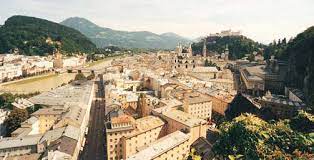 Identify the pictureName the settlements which are occupied for a short period of time. 2 MarksXXIAnswer the Following: -9 Marks12Draw and label the “Rock Cycle”.3 Marks13‘Today’s world is shrinking’. Give reason.3 Marks14Describe the wildlife found in the Ganga Brahmaputra Basin.3 MarksXXIIAnswer in Detail: -5 Marks15Describe the main features of Tropical Grasslands.                                            ORExplain the uses of coniferous forest.5 MarksXXIIIOn the given outline map of the world, locate and label the following ocean currents.A) Labrador Current      B) Gulf Stream    C) Mozambique Current            3 Marks